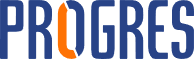 Progres Fondy gazanç üçin döredilmedik jemgyýetçilik guramasy bolup, Progres.online we Saglyk.org ýaly birnäçe progressiw başlangyçlary öz içine alýar. Bu başlangyçlar Türkmenistanda adam ösüşine täzeçe garaýşy we çemeleşmäni şekillendirmäge we oňa düşünmäge goşant goşýar. Progres Fondunyň alyp barýan işleri esasan Türkmenistanyň ilatyna bilim we maglumat hödürlemäge gönükdirilip, mugt maglumat elýeterliligini we konstruktiw, analitiki pikirlenmäni ýaýbaňlandyrmaga aýratyn orun berilýär. Progres Fondy Türkmenistanda mugt maglumatyň we konstruktiw, analitiki pikirlenmäniň ilata elýeterliligini ösdürjek kiçi göwrümli başlangyçlara hemaýatkärligini yglan edýär.Ähli anketalar 2022-nji ýylyň 12-nji maýyna çenli e-mail üsti bilen turkmen.progres@gmail.com adresine ugradylmaly. ANKETA FORMASYDöredijilikli Pikirler Gözlenilýär!Eger-de sende türkmen dilindäki maglumatlaryň elýeterliligini ýokarlandyrmaga we türkmenistanlylaryň durmuşynda pozitiw özgerişlikleri ornaşdyrmaga niýetlenen pikir bar bolsa, biz seni hemaýatkärlik programmamyza anketa tabşyrmaga çagyrýarys!Sen hyýalyňdaky proýektiňi durmuşa geçirmek üçin maslahat we maddy goldaw tapyp bilersiň. Aşakdaky anketa formasynyň üsti bilen, bize özüň, proýekt üçin pikiriň we onuň nädip Türkmenistanyň ilatyna peýda berip biljekdigi barada aýdyp ber.Proýekt barada gatnaşyjylary gyzyklandyrjak käbir soraglaryň jogaplaryny aşakda okap bilersiň.Biz nähili proýektleri maliýeleşdirmek bilen gyzyklanýarys?Biz Türkmenistanda ýaşaýan adamlaryň täze,  üýtgeşik, ygtybarly maglumatlara elýeterliligini ýokarlandyrjak we olaryň durmuşynda pozitiw özgerişlik döretjek gyzykly pikirleri gözleýäris. Bu islendik şekilde we görnüşde bolup biler: blog, yzygiderli ýöredilýän sosial mediýa kanaly, gysga wideolar/filmler toplumy, täze websaýt ýa-da mobil goşundy, blogerlere/Instagramerlere paýlamak üçin infografikalar, wideo oýun, podkast – ähli görnüşli proýektler kabul ediler. Iň esasy zat proýektiň (1) Türkmenistandaky auditoriýa gowuşmaga we olary gyzyklandyrmaga potensiýaly bolmaly hem-de (2) olaryň durmuşynda pozitiw özgerişlikleri döretmäge potensiýaly bolmaly.Proýektler dürli görnüşli mowzukda bolup biler. Bizi esasan hem saglyk, bilim, we aýal-gyzlara degişli meseleler gyzyklandyrýar, emma biz ähli mowzukdaky pikirleri kabul edýäris – daşky gurşaw, sungat, medeniýet, sport ... seni gyzyklandyrýan islendik mowzukda bolup biler. Ähli gyzykly pikirler göz öňünde tutular!Geçmişde nähili proýektler maliýeleşdirildi?Mundan öň hem Progres Gaznasy birnäçe başlangyçlara hemaýatkärlik etdi:Türkmen dilinde suratly, onlaýn çagalar kitaplaryny (ertekiler we hekaýalar) mugt üpjün edýän websaýt. Sosial mediýada daşky gurşawyň durnuklylygyny saklamakda habardarlygy we köpçülikleýin çäreleri öňe sürmäge gönükdirilen ekologiýa kampaniýasy.Mekdep taryh mugallymlary üçin türkmeniň taryhynda esasy wakalary şekillendirýän infografikalar toplumy. Onlaýn we mugallymlaryň maslahatlarynda USB arkaly ýaýratmak üçin niýetlenen.Türkmenistanyň raýatlaryna Türkmenistandaky we daşary ýurtlardaky okuw mümkinçilikleri barada maglumat berýän websaýt.Ýetginjek gyzlara niýetlenen we jynsy gatnaşyklar, ýakyn gatnaşyklar, jynsy we psihologik saglyk, bedeniňe bolan garaýyş ýaly mowzuklardan söz açýan sosial mediýa kanaly.Gysga wideolaryň üsti bilen maýyplygy bolan adamlaryň üstünliklerini we olar barada pozitiw wakalary paýlaşmak arkaly, maýyplyk baradaky düşünjeleriň ösmesini öňe sürýän sosial mediýa kampaniýasy.Kim gatnaşyp bilýär?Dürli pudaklardan bolan adamlar bu programmadan peýda tapyp bilerler: Blogerler, ýaş aktiwistler, informatika we aragatnaşyk tehnologiýasy, sosial mediýa ýa-da internet bilen gyzyklanýan adamlar, bilim, saglyk, medeniýet we hukuk ýaly sosial ösüş meseleleri bilen gyzyklanýan adamlar. Eger bu ýerde özüňi gyzyklandyrýan ugry görseň we sende türkmenistanlylaryň durmuşyna pozitiw täsir etjek pikir bar bolsa, onda gatnaşyp bilersiň.Bu programmada berilýän maddy goldawyň mukdary näçe?Proýektler minimum 5,000 Ýewro we maksimum 25,000 Ýewro möçberinde maliýeleşdirilýär. Eger seniň proýektiň býujeti 10,000 Ýewrodan ýokary bolsa, onda sen şeýle göwrümli proýekti ýöretmekde tejribelidigiňi subut etmeli. Näçe sany proýekt maliýeleşdiriler?5-8 sany proýekte hemaýatkärlik ediler.Men ýeke gatnaşyp bilýärinmi / Biz topar bolup gatnaşyp bilýärismi?Ikisi hem bolýar. Sen özbaşdak hem ýa-da topar bolup hem gatnaşyp bilersiň.Biz gatnaşmak üçin hökman hasaba duran gurama bolmalymy?Ýok! Biz hasaba duran guramalaryň hem, resmi däl toparlaryň hem proýektlerini kabul edýäris.Proýekt haýsy dilde bolmaly?Seniň proýektiň dili türkmen, rus ýa iňlis dillerinde bolup biler, emma türkmen dilindäki proýektler ileri tutulýar. Proýekt üçin anketa dolduranyňda üç diliň (türkmen, rus, iňlis) haýsy özüňe oňaýly bolsa, şol dilde dolduryp bilersiň.Men Türkmenistanda ýaşamasam hem gatnaşyp bilýärinmi?Hawa! Türkmenistanyň daşynda ýaşaýan hem bolsaň gatnaşyp bilersiň. Emma, seniň proýektiň Türkmenistanda ýaşaýan adamlar üçin niýetlenen bolmaly.Anketa tabşyrmagyň möhleti haçan dolýar?Ähli anketalar 2022-nji ýylyň 12-nji maýyna çenli kabul edilýär.Anketa tabşyrmagyň möhleti geçeninden soň näme bolýar?Mynasyp anketalar soňky tapgyr üçin saýlanar. Soňky tapgyra geçmegi başaran gatnaşyjylara goşmaça maglumat üçin habar ediler. Proýektiň belli başlanmaly wagty barmy?Proýektleriň iýul aýynda başlanmagyna garaşylýar, emma wagtda ylalaşyga rugsat berler.Proýekt näçe wagtlap dowam etmeli?Hemaýatkärlik ediljek proýektler 6-12 aý dowam etmeli.Proýektler nädip saýlanar?Saýlawçylar paneli proýekt hödürnamalaryny aşakdaky ölçegler boýunça bahalandyrarlar:Proýektiň maksatlary we jebisligi:Proýekt Türkmenistanyň ýaşaýjylarynyň durmuşynda pozitiw özgerişlikleriň bolup geçmesi üçin täze ýa-da üýtgeşik maglumat/material hödürleýärmi?Hödürnama proýektiň Türkmenistandaky auditoriýa nädip ýetiriljekdigini düşündirýärmi?Proýektiň durmuşa geçirilmesi mümkinmi we oňaýlymy?Guramalaýyn/şahslaýyn başarnyklar:Proýekti hödürleýän guramada, toparda, şahsda proýekti ýerine ýetirmäge zerur bolan ukyp-başarnyklar we tejribeler barmy?Proýektleriň özara täsirliligi/köpdürlüligi:Proýekt hödürnamasy soňky tapgyra geçen/hemaýatlaşdyrylýan beýleki proýektlere hem oňaýly täsir edermi?Baha tygşytlylygy:Proýekti ýerine ýetirmek üçin görkezilen çykdajylar delillimi?Proýektiň umumy bahasy onuň ýaýrama we täsir galdyrma potensiýalyna degýärmi?Peşgeş berlen pul nähili maksatlar üçin ulanylyp bilner?Pul proýekti ýerine ýetirmek bilen gönüden-göni bagly çykdajylar üçin ulanylmaly: material taýýarlamak we ýaýratmak çykdajylary, internet tölegleri, marketing/mahabatlandyrma, çapdan çykarma, zähmet haklary, syýahat, esbaplar we serişdeler, administratiw/bank tölegleri.Gizlinlik we maglumat goraglylygyAnketa formasynda berlen ähli maglumatlar, şol sanda şahsy aýan edýän maglumatlar berk goragly we gizlin saklanar. Maliýeleşdirilýän başlangyçlardan özleriniň islemeýän hiç bir maglumatyny (meselem, başlangyjyň esaslandyryjylary we maliýeleşdirijileri kimler) aýan etmek talap edilmez.Goşmaça soraglarym bar!Anketa ýa-da programma barada soraglaryňy şu adrese ýollap bilersiň: turkmen.progres@gmail.comBU ANKETADA PIKIRLERIŇI WE MEÝILLERIŇI PAÝLAŞMAGYŇY HAÝYŞ EDÝÄRISMeýilleriň ählisi türkmen dilindäki maglumatlara elýeterliligi ösdürmäge we türkmenistanlylaryň durmuşynda pozitiw özgerişlikleri geçirmäge gönükdirilen bolmaly.Doly adyň: ______________E-mail adresiň: _________________Nirede ýaşaýarsyň? ____________________Proýekti haýsy dilde alyp barmak isleýärsiň? __________________Özüňi nähili tanatmak isleýärsiň? Ähli degişlilerini saýla: Bloger AktiwistProgrammistWebsaýt gurujyBaşga ugurdan hünärmen: ____________Nähili usulda gatnaşmak isleýärsiň:Şahs (ýeke özüm)Topar (toparyň ady: _____________________)Hasapda duran gurama (guramanyň ady: ______________)Nähili pikiriň bar? Nähili meseläni çözmäge synanyşýarsyň? Proýektiň barada, onuň nähili işleýşi we türkmenistanlylaryň durmuşyny nädip ösdürjegi barada jikme-jik gürrüň berip bilermiň? Seniň çemeleşmäň näme üçin şowuna bolar? (Iň az 200 söz ýazmagyňy haýyş edýäris.) Bize proýektiň görnüşi barada gürrüň ber. Meselem, websaýt, mobil programma, wideo/dokumental wideo, wideo oýun, audio, podkast, fotografiýa, multimediýa we ş.m. (Iň az 100 söz ýazmagyňy haýyş edýäris.)Proýekt näçe wagt dowam eder? (Proýektleriň 6-12 aý bolmalydygyny unutma.) ___________________Bu proýekte näçeräk wagtyňy sarp edip bilersiň? (meselem: hepdede 40, 20 ýa-da 10 sagat) _______________Býujetiňi nähili ulanmagy meýilleşdirýärsiň? (Görkezmelerde bellenen býujet talaplaryny okamagy unutma.) Jemi näçe býujet gerek? (Pul birligini görkezmegi unutma.) _________________Nähili çykdajylaryň bolar? (meselem, adam resurslary, tehniki enjamlar, ýörediş çykdajylary, programma üpjünçiligi, okuwlar we sapaklar, halypaçylyk)Aşakdaky tablisany doldurmagyňy haýyş edýäris. Gerek bolsa, üstüne ýene setir we sütün goşup bilersiň.Çykdajynyň görnüşiAýyna näçe çykar?Näçe aýlap dowam eder?Jemi näçe?ÄHLISINIŇ JEMI